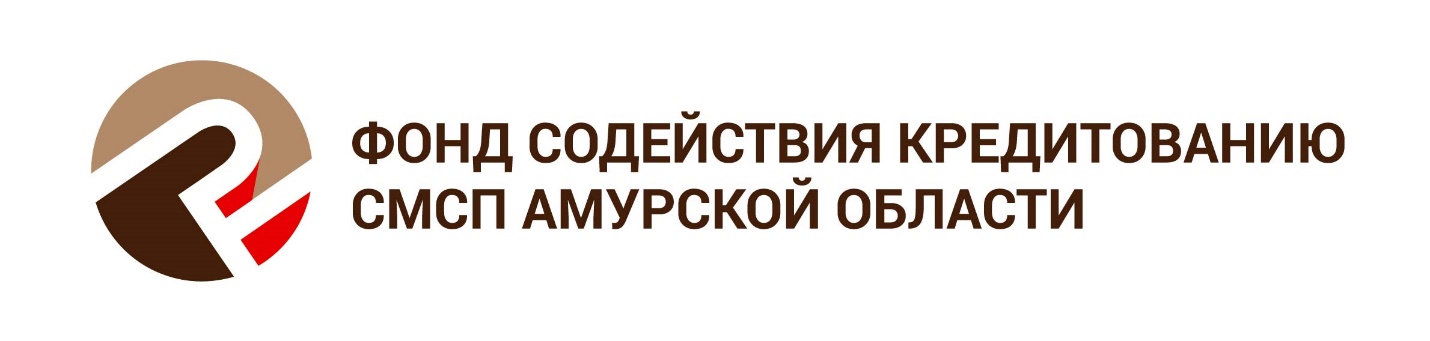 Сведения о размещении денежных средств во вклады (депозиты) по состоянию на 01.04.2023г.Наименование банкаСумма размещенных средств (руб.)Срок депозита, днейАО "Россельхозбанк"60 000 000365АО "Россельхозбанк"55 000 000365АО "Россельхозбанк"32 721 000180ПАО "Промсвязьбанк"70 000 000366ПАО "Промсвязьбанк"64 000 000366ПАО "Совкомбанк"52 000 000365ПАО "Совкомбанк"48 000 000365ПАО «Сбербанк России»11 270 000181ПАО «Сбербанк России»10 500 000181ИТОГО403 491 000